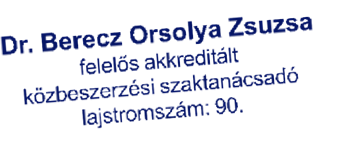 Füzesgyarmat Város ÖnkormányzataKÖZBESZERZÉSI DOKUMENTUMTOP-2.1.2-16-BS1-2017-00003 pályázat „Városi környezetjavító fejlesztések Füzesgyarmaton”tárgyú közbeszerzési eljáráshoz2021.ÚTMUTATÓ AZ AJÁNLATOK ELKÉSZÍTÉSÉVEL, BENYÚJTÁSÁVAL ÉS ÉRTÉKELÉSÉVEL KAPCSOLATBANI. 	Fogalom meghatározásokAjánlatkérő a jelen közbeszerzési eljárással kapcsolatosan az általa használt egyes fogalmakkal kapcsolatban – azok egyértelműsítése érdekében – az alábbiakat érti.Kbt.: a közbeszerzésekről szóló 2015. évi CXLIII. törvény.Rendelet: a közbeszerzési eljárásokban az alkalmasság és a kizáró okok igazolásának, valamint a közbeszerzési műszaki leírás meghatározásának módjáról szóló 321/2015. (X.30.) Korm. rendelet.Cégszerű aláírás: ajánlatkérő cégszerű aláírásként a cégnyilvánosságról, a bírósági cégeljárásról és a végelszámolásról szóló 2006. évi V. törvény 9. §-a szerinti cégszerű aláírást fogadja el. Ajánlatkérő a cégszerű aláírással egyenértékűnek fogadja el az olyan személy aláírását, akit az adott dokumentum aláírására a cégjegyzésre jogosult személy meghatalmazott.Ajánlattevő általi fordítás: a közbeszerzésekről szóló 2015. évi CXLIII. törvény (a továbbiakban: Kbt.) 47. § (2) bekezdése szerinti, az ajánlattevő által készített vagy becsatolt, a nem magyar nyelven benyújtott dokumentumokra vonatkozó fordítás.Gazdasági szereplő: a Kbt. 3. § 10. pontjában meghatározott fogalom.EKR: a 424/2017. (XII.19.) Korm. rendelet alapján létrehozott és a közbeszerzésekért felelős miniszter által üzemeltetett elektronikus közbeszerzési rendszer.EKR-rendelet: a 424/2017. (XII.19.) Korm. rendelet.II. 	Az eljárás általános szabályaiFüzesgyarmat Város Önkormányzata (a továbbiakban: Ajánlatkérő) a Kbt. Harmadik Rész 115. § (1) bekezdése szerinti, nemzeti, hirdetmény közzététele nélküli nyílt közbeszerzési eljárást indít, melynek keretében az ajánlati felhívásban és a közbeszerzési dokumentumokban meghatározott feltételek szerint kéri az ajánlatokat benyújtani az Ajánlattevőktől. Kérjük a Tisztelt Ajánlattevőket, hogy ajánlatukat szigorúan az ajánlati felhívásban, a közbeszerzési dokumentumban és a jogszabályokban meghatározottak szerint készítsék el, és nyújtsák be, és bizonytalanság esetén éljenek a közbeszerzési törvényben meghatározott kiegészítő tájékoztatás-kérés lehetőségével. Az ajánlati felhívásban, a közbeszerzési dokumentumban, valamint a jogszabályokban foglalt feltételek bármelyikének nem megfelelő ajánlat a Kbt. 73. §-a alapján érvénytelennek minősülhet, valamint a Kbt. 74. §-a alapján Ajánlatkérő köteles a kizárás lehetőségével élni.A jelen közbeszerzési eljárás lebonyolítására a Kbt. szabályai és az EKR-rendelet szerint kerül sor. A Kbt. vonatkozó rendelkezései abban az esetben is irányadók, ha erre a közbeszerzési dokumentumok külön nem tesznek utalást.Az Ajánlatkérő tájékoztatja az Ajánlattevőket, hogy a jelen közbeszerzési dokumentum kiadásával Ajánlatkérőnek nem célja az ajánlati felhívásban, a Kbt-ben, valamint az egyéb jogszabályokban foglalt rendelkezések megismétlése. Erre tekintettel a jelen közbeszerzési dokumentum kizárólag az ajánlati felhívással és a vonatkozó jogszabályokkal (elsősorban a Kbt-vel) összhangban értelmezendő.Az ajánlat benyújtásával Ajánlatkérő úgy tekinti, hogy Ajánlattevő tudomásul vette az ajánlati felhívásban és közbeszerzési dokumentumban tett előírásokat, különösen, de nem kizárólagosan a műszaki leírásban és a szerződéses feltételekben tett előírásokat. A közbeszerzési eljárás fajtájára tekintettel a benyújtott ajánlatnak maradéktalanul meg kell felelnie a műszaki leírás feltételeinek, eltérés esetén az ajánlat érvénytelen. A hiánypótlás vagy felvilágosítás megadása során javítható az ajánlatban előforduló olyan nem jelentős, egyedi részletkérdésre vonatkozó hiba, amelynek változása a teljes ajánlati árat vagy annak értékelés alá eső részösszegét, az ajánlattevők közötti verseny eredményét és az értékeléskor [Kbt. 69. § (3) bekezdése] kialakuló sorrendet nem befolyásolja.A közbeszerzési dokumentum nyilatkozatmintákat tartalmaz annak érdekében, hogy az érvényes ajánlattételt megkönnyítse az Ajánlatkérő. Felhívjuk a Tisztelt Ajánlattevők figyelmét, hogy Ajánlatkérő nem teszi kötelezővé az általa meghatározott nyilatkozatminták alkalmazását, az csupán javasolt az Ajánlattevőknek. Javasoljuk az Ajánlattevőknek, hogy a nyilatkozatminták helyességét minden esetben ellenőrizzék. Amennyiben az Ajánlattevő a nyilatkozatminta mellőzésével kívánja ajánlatát megtenni, kérjük, hogy fokozott figyelemmel járjon el az egyes dokumentumok tartalmi és formai megfelelősége érdekében. A közbeszerzési dokumentumban szereplő nyilatkozatminták kitöltése és benyújtása javasolt, de az Ajánlatkérő által előírt valamennyi információt, adatot tartalmazó nyilatkozatot is elfogadja Ajánlatkérő, amennyiben az alkalmas az alkalmasság, illetve egyéb, az Ajánlatkérő, illetőleg jogszabály által előírt feltétel, körülmény fennállásának vagy hiányának megállapítására. Az EKR-rendelet alapján Ajánlatkérő elektronikus űrlapokat alkalmaz a jelen közbeszerzési dokumentum VIII.1. pontja szerint.A kért információk benyújtásáért az Ajánlattevő felel, nem kielégítő információk következménye az ajánlat érvénytelenné minősítése lehet.Felhívjuk a figyelmet, hogy a Kbt. 62. § (1) bekezdés i) pontja szerint az Ajánlatkérőnek az eljárásból ki kell zárnia az olyan Ajánlattevőt, alvállalkozót és az alkalmasság igazolásában részt vevő szervezetet, aki az eljárásban előírt adatszolgáltatási kötelezettség teljesítése során olyan hamis adatot szolgáltat, vagy hamis nyilatkozatot tesz, amely a verseny tisztaságát veszélyezteti. Ilyen esetekben az ajánlat érvénytelennek minősül.Az ajánlatnak tartalmaznia kell különösen az ajánlattevő kifejezett nyilatkozatát a felhívás feltételeire, a szerződés megkötésére és teljesítésére, valamint a kért ellenszolgáltatásra vonatkozóan (Kbt. 66. § (2) bekezdés). Ajánlattevőnek viszont nem szükséges külön nyilatkoznia arról, hogy a kis- és középvállalkozásokról, fejlődésük támogatásáról szóló 2004. évi XXXIV. törvény (a továbbiakban: Kvtv.) szerint mikro-, kis- vagy középvállalkozásnak minősül-e.Az eljárás és az ajánlattétel nyelve magyar. Ajánlatkérő kizárólag a magyar nyelvű, vagy magyar nyelvre lefordított iratokat, dokumentumokat veszi figyelembe az ajánlatok értékelése során. Ajánlatkérő a nem magyar nyelven benyújtott dokumentumok Ajánlattevő általi fordítását elfogadja, Ajánlattevő nem köteles a szakfordításról és tolmácsolásról szóló 24/1986. (VI. 26.) MT rendelet szerinti – az Országos Fordító és Fordításhitelesítő Iroda által készített – hiteles fordítás készíttetésére. Az eljárás során mindennemű közlés magyar nyelven történik, kommunikáció semmilyen más nyelven nem fogadható el.A Kbt. 47. § (2) bekezdésére tekintettel, ahol az Ajánlatkérő a közbeszerzési eljárás során valamely dokumentum benyújtását írja elő, a dokumentum egyszerű másolatban is benyújtható tekintettel arra, hogy az EKR-rendszerben ajánlattevőnek pdf. formátumban szükséges azokat a nyilatkozatokat benyújtania, amelyekre vonatkozóan az EKR-rendszer nem tartalmaz űrlapokat. Amelyekre vonatkozóan az EKR-rendszer űrlapokat tartalmaz, azokat a nyilatkozatokat a vonatkozó űrlapon szükséges benyújtani.A jelen közbeszerzési eljárás során az Ajánlatkérő az általa megküldeni kívánt dokumentumokat az EKR-rendelet alapján az EKR-rendszeren keresztül küldi meg a gazdasági szereplőknek.A benyújtott ajánlatokat az Ajánlatkérő úgy tekinti, hogy az Ajánlattevő megbizonyosodott a felhívásban és közbeszerzési dokumentumban megadott, illetve a szerződéstervezetből ésszerűen következő feladatokra vonatkozó szerződéses ár helyességéről és elégséges voltáról, valamint arról, hogy ajánlatuk végösszege fedez minden, a közbeszerzési dokumentumban, valamint az ennek részét képező szerződéstervezetben foglalt kötelezettséget és feladatot, ami a munka elvégzéséhez szükséges.A közbeszerzési dokumentum mellékletét képező szerződéstervezetet nem kell kitölteni, sem az ajánlathoz csatolni.Felhívjuk a Tisztelt Ajánlattevők figyelmét, hogy a jelen közbeszerzési dokumentum mellett az ajánlati felhívás és a Kbt., valamint a kapcsolódó rendeletek előírásainak ismerete is szükséges az érvényes ajánlattételhez. Amennyiben az ajánlati felhívás és a közbeszerzési dokumentum között ellentmondás van, úgy az ajánlati felhívásban foglaltak az irányadóak.Az Ajánlatkérő a Kbt. 73. § (4) bekezdése alapján felhívja Ajánlattevők figyelmét, hogy a Kbt. 73. § (1) bekezdés e) pontja alapján érvénytelen az ajánlat különösen, ha nem felel meg azoknak a környezetvédelmi, szociális és munkajogi követelményeknek, amelyeket a jogszabályok vagy kötelezően alkalmazandó kollektív szerződés és a környezetvédelmi, szociális és munkajogi rendelkezések írnak elő.Az Ajánlattevő a következő szervezetektől kaphat tájékoztatást azon követelményekről, amelyeknek a teljesítés során meg kell felelni:III. A közbeszerzési dokumentum átvételének teljessége, pontosságaFelhívjuk az Ajánlattevők figyelmét, hogy a jelen KÖZBESZERZÉSI DOKUMENTUM részét képezi – a SZERZŐDÉSTERVEZET, valamint a NYILATKOZATMINTÁKON kívül – az Ajánlatkérő által elkészített MŰSZAKI LEÍRÁS (árazatlan költségvetés, tervek szerkeszthető formátumban, jogerős építési engedély 1. részajánlat vonatkozásában).IV. Az ajánlat módosításaAz Ajánlattevő az ajánlattételi határidő lejártáig módosíthatja (vagy visszavonhatja) ajánlatát.Amennyiben Ajánlattevő az ajánlattételi határidő lejárta után módosítja, vagy visszavonja az ajánlatát, az a Kbt. 81. § (11) bekezdése szerinti ajánlati kötöttség megsértésének tekintendő, melynek következménye az ajánlat érvénytelenné nyilvánítása.V. 	A kiegészítő tájékoztatásBármely gazdasági szereplő, aki az adott közbeszerzési eljárásban Ajánlattevő lehet - a megfelelő ajánlattétel érdekében - a közbeszerzési dokumentumokban foglaltakkal kapcsolatban írásban kiegészítő tájékoztatást kérhet az Ajánlatkérőtől vagy az általa meghatározott szervezettől, az ajánlattételi határidő lejárta előtt ésszerű időben.A kiegészítő tájékoztatás iránti kérelmüket a fentiekben meghatározottak mellett – a könnyebb feldolgozhatóság érdekében – kérjük szerkeszthető, „*.doc” formátumban is megküldeni az Ajánlatkérőnek. Felhívjuk a gazdasági szereplők figyelmét, hogy a Kbt. szabályozása értelmében az Ajánlatkérő alkalmazottai nem jogosultak az eljárással kapcsolatosan szóban (pl. személyesen, vagy telefon útján) felvilágosítást adni, erre tekintettel az ilyen módon érkező megkeresésre az Ajánlatkérő és a megbízott felelős akkreditált közbeszerzési szaktanácsadó a válaszadást megtagadja.Az Ajánlatkérő a műszaki leírást és a szerződéses feltételeket érintő esetleges módosítási javaslatokat nem vár. Kérjük a gazdasági szereplőket, hogy kizárólag a Kbt. 56. §-ának megfelelő tartalommal, a megfelelő ajánlattétel érdekében, az ajánlati felhívásban és a közbeszerzési dokumentumban foglaltakkal kapcsolatban tegyék fel kérdéseiket. Ajánlatkérő felhívja a gazdasági szereplők figyelmét arra, hogy a Kbt. 56. §-a alapján az Ajánlatkérőnek nincs felhatalmazása a Kbt. egyes rendelkezéseivel kapcsolatosan értelmező tájékoztatást adni. A Kbt., valamint a közbeszerzésekkel összefüggő egyéb jogszabályok értelmezésével kapcsolatban elsősorban az Igazságügyi Minisztérium, valamint a Közbeszerzési Hatóság adhat felvilágosítást.Az Ajánlatkérő a kiegészítő tájékoztatást a Kbt. 56. §-ban, illetve a Kbt. 114. § (6) bekezdésében foglaltak alapján adja meg.Ha a tájékoztatást az Ajánlatkérő nem tudja határidőben megadni, vagy a kiegészítő tájékoztatással egyidejűleg a közbeszerzési dokumentumokat módosítja, köteles az ajánlattételi határidőt meghosszabbítani, amely meghosszabbításnak arányban kell állnia a kiegészítő tájékoztatásban közölt információk, vagy változás jelentőségével.A gazdasági szereplő által feltett kérdések, és az Ajánlatkérő által kézbesített kiegészítő tájékoztatások a közbeszerzési dokumentum részeivé válnak.VI. 	Az ajánlattétellel kapcsolatos költségekA közbeszerzési dokumentum átvételével, az ajánlat elkészítésével és benyújtásával kapcsolatban felmerülő összes költséget az Ajánlattevőnek kell viselnie. Az Ajánlattevő által kidolgozott ajánlatért ellenérték nem igényelhető.VII. Közös ajánlattételA Kbt. 115. § (4) bekezdésére tekintettel az eljárásban kizárólag az ajánlattételre felhívott gazdasági szereplők tehetnek ajánlatot. Az ajánlattételre felhívott gazdasági szereplők közösen nem tehetnek ajánlatot. Az ajánlattételre felhívott gazdasági szereplő jogosult közösen ajánlatot tenni olyan gazdasági szereplővel, amelynek az ajánlatkérő nem küldött ajánlattételi felhívást. A közös ajánlattételre a Kbt. 35. § irányadó. Ajánlatkérő nem követeli meg közös gazdálkodó szervezet alapítását.VIII. Az ajánlatot alkotó dokumentumokAz Ajánlatkérő a Kbt. 57. § (1) bekezdésében foglaltaknak megfelelően tájékoztatja az Ajánlattevőt, hogy az ajánlatokhoz a következő dokumentumokat, igazolásokat, nyilatkozatokat kell – lehetőleg az alábbi sorrendben – csatolni:Az ajánlatban benyújtandó dokumentumok részletezéseTartalomjegyzékA tartalomjegyzéket oldalszámozással kell ellátni, amely teljes részletességgel mutatja, hogy az ajánlatban lévő dokumentumok mely oldalon találhatók meg úgy, hogy az esetleges hiánypótlási felhívásban vagy az ajánlatban szereplő nem egyértelmű kijelentésekkel kapcsolatos felvilágosítás-kérésben az iratok helye egyértelműen azonosítható legyen. Elegendő a szöveget, vagy számokat vagy képet tartalmazó oldalakat számozni, az üres oldalakat nem kell, de lehet. A címlapot és hátlapot (ha vannak) nem kell, de lehet számozni.FelolvasólapA felolvasólapot az EKR-rendszerben, elektronikus űrlap formájában kitöltve kell az ajánlatban megtenni (1. számú melléklet).Nyilatkozat a Kbt. 66. § (2) bekezdése szerintAz ajánlatnak tartalmaznia kell különösen az Ajánlattevő kifejezett nyilatkozatát az ajánlati felhívás feltételeire, a szerződés megkötésére és teljesítésére, valamint a kért ellenszolgáltatásra vonatkozóan.A Kbt. 66. § (2) bekezdése alapján a 2. számú melléklet szerinti megfelelő tartalommal, elektronikus űrlap formájában szükséges az ajánlatba a nyilatkozatot becsatolni.Kizáró okokAz Ajánlattevőnek a 3. számú melléklet (EKR-ben elektronikus űrlap formájában) csatolásával nyilatkozni arról, hogy nem tartozik a Kbt. 62. § (1) bekezdés g)-k), m) és q) pontja szerinti kizáró okok hatálya alá.Nyilatkozat a Kbt. 62. § (1) bekezdés k) pont kb) alpontja tekintetébenA Kbt. 62. § (1) bekezdés k) pont kb) alpontja alapján nyilatkozatot szükséges az ajánlatba becsatolni a 4. számú melléklet szerinti megfelelő tartalommal EKR űrlapként.Nyilatkozat kizáró okokról az alvállalkozók és a kapacitásait rendelkezésre bocsátó szervezetek vonatkozásábanAjánlattevőnek elektronikus űrlap formájában nyilatkoznia kell arról, hogy a szervezet a szerződés teljesítéséhez nem vesz igénybe az eljárást megindító felhívásban előírt, a Kbt. szerinti kizáró okok hatálya alá eső alvállalkozót, kapacitásait rendelkezésre bocsátó szervezetet (5. számú melléklet).Nyilatkozat változásbejegyzésrőlAjánlattevő nyilatkozata cégbírósági változásbejegyzési eljárásról (EKR-ben elektronikus űrlap formájában). Amennyiben az Ajánlattevővel kapcsolatban el nem bírált módosítás van folyamatban, az ajánlathoz csatolni kell a cégbírósághoz benyújtott változásbejegyzési kérelmet és az annak érkeztetéséről a cégbíróság által megküldött igazolást egyszerű másolati példányban (6. számú melléklet).Nyilatkozat az alvállalkozókról [Kbt. 66. § (6) bekezdés]Az Ajánlattevőnek ajánlatában meg kell jelölnie:a.	a közbeszerzésnek azt a részét (részeit), amelynek teljesítéséhez Ajánlattevő alvállalkozót kíván igénybe venni,az ezen részek tekintetében igénybe venni kívánt és az ajánlat benyújtásakor már ismert alvállalkozókat,amennyiben más szervezet (vagy személy) kapacitására támaszkodva kíván megfelelni, ezt a szervezetet és az ajánlati felhívás vonatkozó pontjának megjelölésével azon alkalmassági követelményt (követelményeket), melynek igazolása érdekében ezen szervezet erőforrására (is) támaszkodik.Ha az Ajánlattevő a fenti szervezetek közül egyiket sem veszi igénybe, az adott rész törlésével, kihúzással, vagy szövegesen kell jelezni ezen szervezetek mellőzését.Az alvállalkozókra vonatkozóan a 7. számú mellékletnek megfelelő tartalmú nyilatkozat ajánlatban történő csatolása szükséges.Üzleti titok körének meghatározásaA gazdasági szereplő az ajánlatban, hiánypótlásban, valamint a Kbt. 72. § szerinti indokolásban elkülönített módon elhelyezett, üzleti titkot (ideértve a védett ismeretet is) [Ptk. 2:47. §] tartalmazó iratok nyilvánosságra hozatalát megtilthatja. Az üzleti titkot tartalmazó irat kizárólag olyan információkat tartalmazhat, amelyek nyilvánosságra hozatala a gazdasági szereplő üzleti tevékenysége szempontjából aránytalan sérelmet okozna. A gazdasági szereplő az üzleti titkot tartalmazó, elkülönített irathoz indokolást köteles csatolni, amelyben részletesen alátámasztja, hogy az adott információ vagy adat nyilvánosságra hozatala miért és milyen módon okozna számára aránytalan sérelmet. A gazdasági szereplő által adott indokolás nem megfelelő, amennyiben az általánosság szintjén kerül megfogalmazásra.A gazdasági szereplő nem nyilváníthatja üzleti titoknak különösen az alábbiakat (Kbt. 44. § (2) bekezdés):azokat az információkat, adatokat, amelyek elektronikus, hatósági vagy egyéb nyilvántartásból bárki számára megismerhetők,az információs önrendelkezési jogról és az információszabadságról szóló 2011. évi CXII. törvény 27. § (3) bekezdése szerinti közérdekből nyilvános adatokat,az Ajánlattevő, illetve részvételre jelentkező által az alkalmasság igazolása körében bemutatottca) korábban teljesített közbeszerzési szerződések, illetve e törvény szerinti építés- vagy szolgáltatási koncessziók megkötésére, tartalmára és teljesítésére vonatkozó információkat és adatokat,cb) gépekre, eszközökre, berendezésekre, szakemberekre, tanúsítványokra, címkékre vonatkozó információkat és adatokat,d)	az ajánlatban meghatározott áruk, építési beruházások, szolgáltatások leírását, ide nem értve a leírásnak azt a jól meghatározható elemét, amely tekintetében az (1) bekezdésben meghatározott feltételek az Ajánlattevő által igazoltan fennállnak,e)	ha az Ajánlatkérő annak benyújtását kéri, az Ajánlattevő szakmai ajánlatát, ide nem értve a szakmai ajánlatnak azt a jól meghatározható elemét, amely tekintetében az (1) bekezdésben meghatározott feltételek az Ajánlattevő által igazoltan fennállnak és a (3) bekezdés alapján nincs akadálya az üzleti titokká nyilvánításnak.A gazdasági szereplő nem tilthatja meg továbbá nevének, címének (székhelyének, lakóhelyének), valamint olyan ténynek, információnak, megoldásnak vagy adatnak (a továbbiakban együtt: adat) a nyilvánosságra hozatalát, amely a Kbt. 76. § szerinti értékelési szempont alapján értékelésre kerül, de az ezek alapjául szolgáló – a (2) bekezdés hatálya alá nem tartozó – részinformációk, alapadatok (így különösen az árazott költségvetés) nyilvánosságra hozatalát megtilthatja.Ha a gazdasági szereplő meghatározott információk, adatok üzleti titokká nyilvánítása során az (1)-(3) bekezdésben foglaltakat nem tartotta be, az Ajánlatkérő hiánypótlás keretében köteles felhívni az érintett gazdasági szereplőt a megfelelő tartalmú dokumentum benyújtására.Ajánlatkérő felhívja a figyelmet, hogy köteles a Közbeszerzési Hatóság által működtetett Közbeszerzési Adatbázisban közbeszerzési eljárás alapján megkötött szerződést közzétenni.Amennyiben Ajánlattevő ajánlatának egyes részeit üzleti titoknak nyilvánítja, abban az esetben az üzleti titkot tartalmazó, elkülönített irathoz indokolást köteles csatolni, amelyben részletesen alátámasztja, hogy az adott információ vagy adat nyilvánosságra hozatala miért és milyen módon okozna számára aránytalan sérelmet. Felhívjuk ajánlattevő figyelmét, hogy nem elegendő az ajánlat egyes részeit üzleti titoknak nyilvánítani és arról nyilatkozni, az üzleti titokká nyilvánítás indokolását is csatolni kell az ajánlathoz (8. számú melléklet).Nyilatkozat bemutatott szakemberekről Ajánlattevőnek EKR űrlap formájában nyilatkoznia kell a szakember személyéről (9. számú melléklet).Nyilatkozat felelősségbiztosításrólAz Ajánlattevő az ajánlatban nyilatkozni köteles arról, hogy nyertessége esetén a felelősségbiztosítást a szerződéskötés időpontjára megköti, vagy megfelelő mértékben kiterjeszti. A felelősségbiztosítást nyertes Ajánlattevőnek legkésőbb a szerződéskötés időpontjára Ajánlatkérő rendelkezésére kell bocsátania (10. számú melléklet).Közös ajánlatot benyújtók megállapodásaAjánlattevő más gazdasági szereplővel közösen is tehet ajánlatot, mely esetben Ajánlattevőnek ajánlatában csatolni szükséges az erre vonatkozó megállapodást. A Kbt. 115. § (4) bekezdésére tekintettel azonban az ajánlattételre felhívott gazdasági szereplők közösen nem tehetnek ajánlatot. Az ajánlattételre felhívott gazdasági szereplő csak olyan gazdasági szereplővel jogosult közösen ajánlatot tenni, amelynek az ajánlatkérő nem küldött ajánlattételi felhívást.Aláírási címpéldány/minta, meghatalmazásAz Ajánlattevő és az alkalmasság igazolásában résztvevő más szervezet részéről egyszerű másolatban benyújtandó azoknak a cégjegyzésre jogosult személyeknek az aláírási címpéldánya/mintája, akik az ajánlatot aláírják, az ajánlatban szereplő egy dokumentumot aláírnak, vagy meghatalmazást adtak az aláírásra. A cégkivonatban nem szereplő kötelezettségvállaló(k) esetében a cégjegyzésre jogosult személytől származó, az ajánlat aláírására vonatkozó (a meghatalmazó és a meghatalmazott aláírását is tartalmazó) írásos meghatalmazást is csatolni kell.FordításAz Ajánlattevő nem magyar nyelven is becsatolhat dokumentumokat. Az idegen nyelven benyújtott iratok esetében vagy a szakfordításról és tolmácsolásról szóló 24/1986. (VI. 26.) MT rendelet szerinti hiteles magyar nyelvű fordítást vagy az Ajánlattevő által készített vagy készíttetett fordítást kell benyújtani. Utóbbi esetben az Ajánlattevőnek kifejezetten nyilatkoznia kell, hogy a fordítás tartalma mindenben megegyezik az idegen nyelvű okirattal. A fordítás tartalmának helyességéért az Ajánlattevő a felelős. Az ajánlat értelmezési szempontjából a magyar fordítás az irányadó. A fordításról Ajánlattevőnek ajánlatában kifejezetten nyilatkoznia szükséges (11. számú melléklet).Szakmai ajánlat részekéntÁrazott költségvetésAz árazott költségvetés elkészítése során az alábbiakat szükséges figyelembe venni:Az árazatlan költségvetés tételeinek tartalmát elsődlegesen úgy kell értelmezni, hogy azok a megnevezésük szerinti munka minden közvetlen és közvetett munkaműveleti és dologi elemét magukban foglalják az előkészítéstől a szerződésben megfogalmazott és az egyéb vonatkozó előírásokat mindenben kielégítő módon történő teljes elkészítésig, azaz a tételekhez tartozó egységárakat ÁFA (Általános Forgalmi Adó) nélkül kell megadni, de tartalmazniuk kell minden egyéb járulékos költséget is, valamennyi szükséges munka elvégzését teljesen készen, továbbá minden vámot adót és egyéb illetéket, amit a vállalkozónak a szerződés alapján vagy bármely más okból kell fizetnie.Ha egy munkafázis tétele nem került külön kiírásra, de az abban foglalt tevékenységre szükség van, akkor azok költségeit a munkatételek egységárában kell figyelembe venni.A megadott egységáraknak a műszaki tartalom megvalósításához szükséges ráfordítás összegén túl a munkák teljes befejezéséig várható árváltozásból eredő költségeket is tartalmaznia kell, ezért az egységárak rögzítettek és nem változtathatók a szerződés időtartama alatt.A költségvetés(ek) Microsoft Office Excel formátumban állnak az Ajánlattevők rendelkezésére, amelyet kitöltve kell az ajánlatukhoz csatolniuk az EKR rendszerben.Ajánlatkérő felhívja Ajánlattevők figyelmét a Kbt. 71. § (8) bekezdés b) pontjára, mely szerint átalánydíjas szerződés esetén az árazott költségvetés (részletes árajánlat) valamely tétele és egységára pótolható, módosítható, kiegészíthető vagy törölhető, amelynek változása a teljes ajánlati árat vagy annak értékelés alá eső részösszegét és az Ajánlattevők között az értékeléskor kialakuló sorrendet nem befolyásolja.Ajánlatkérő az ajánlatokat a Kbt. 73. § (1) bekezdés e) pontja alapján érvénytelennek nyilváníthatja az alábbi esetekben, amennyiben a következő változtatások bármelyike esetén Ajánlatkérő nem lenne képes az ajánlatok közbeszerzési dokumentumokban foglaltaknak megfelelő értékelésére:Ajánlattevő nem nyújt be árazott költségvetést,Ajánlattevő a költségvetés sorait Ajánlatkérő erre vonatkozó jóváhagyása nélkül (pl. kiegészítő tájékoztatás) új sorral egészíti ki, vagyAjánlattevő a költségvetés sorait Ajánlatkérő erre vonatkozó jóváhagyása nélkül összevonja, vagyAjánlattevő Ajánlatkérő erre vonatkozó jóváhagyása nélkül a költségvetés tételeit, mennyiségi adatait módosítja, vagyegyéb módon olyan módosítást eszközöl Ajánlattevő az árazatlan költségvetésen,mely alapján az nem felel meg a közbeszerzési dokumentumokban és a vonatkozó jogszabályokban foglaltaknak.Az értékelés körében bemutatott szakemberek szakmai tapasztalatát alátámasztó dokumentumokAz ajánlatban szükséges a felolvasólapon feltüntetett, a teljesítésbe bevonni tervezett szakemberek értékelés alá kerülő szakmai tapasztalatának bemutatása.Csatolni kell a szakemberek gyakorlatának alátámasztására a szakember által aláírt szakmai önéletrajzot (13. számú melléklet).Az önéletrajzban csak a tárgyi eljárás szempontjából releváns tapasztalatot kell megadni!Nyilatkozat többletjótállás vállalásáról (14. számú melléklet)Ajánlattevői nyilatkozat csatolandó, mely szerint Ajánlattevő vállalja a megajánlott hónapoknak megfelelő jótállást az előírt 36 hónapon felül. Amennyiben Ajánlattevő nem csatol nyilatkozatot, azt Ajánlatkérő úgy tekinti, hogy Ajánlattevő nem vállalja a többletjótállást.Nyilatkozat többletjótállás vállalásáról a pályára/gumiburkolatra vonatkozóan 3. részajánlat tekintetében (17. számú melléklet)Ajánlattevői nyilatkozat csatolandó, mely szerint Ajánlattevő vállalja a megajánlott hónapoknak megfelelő jótállást az előírt 36 hónapon felül a pályára/gumiburkolatra vonatkozóan. Amennyiben Ajánlattevő nem csatol nyilatkozatot, azt Ajánlatkérő úgy tekinti, hogy Ajánlattevő nem vállalja a többletjótállást.Nyilatkozat a zajjal járó kivitelezési munkák tekintetében a 3. részajánlat vonatkozásában arra nézve, hogy ajánlattevő vállalja-e, hogy zajjal járó kivitelezési munkát hétköznapokon 7:00 – 20:00 óra között, szombaton 8:00-12:00 óra közötti időszakban végez? A 3. részajánlat tekintetében ajánlattevő nyilatkozik, hogy vállalja-e, hogy zajjal járó kivitelezési munkákat hétköznapokon 7:00-20:00 óra között, szombaton 8:00-12:00 óra közötti időszakban végez. Amennyiben Ajánlattevő nem csatol nyilatkozatot, azt Ajánlatkérő úgy tekinti, hogy Ajánlattevő nem vállalja. (18. számú melléklet)Figyelemmel a Kbt. 46. § (1) bekezdésében foglaltakra, az ajánlatban szereplő nyilatkozatok aláírás nélkül joghatás kiváltására nem alkalmasak, így az ajánlatot a szükséges helyeken – pl. ajánlattevő, alvállalkozó, az alkalmasság igazolásában részt vevő más szervezet nyilatkozatai, a felolvasólap – cégszerűen aláírva (vagy cégszerű aláírásra jogosult által meghatalmazott személy(ek) aláírásával ellátva) kell benyújtani.Kérjük a Tisztelt Ajánlattevőket, hogy az ajánlathoz ne csatoljanak olyan dokumentumokat, melynek csatolását a jogszabályok, vagy az Ajánlatkérő nem írta elő (pl.: kiegészítő melléklet, aláírt szerződéstervezet, cégbemutató).IX. 	Az ajánlat elkészítésével kapcsolatos formai előírásokA 424/2017. (XII.19.) Korm. rendelet 5. § (2) bekezdése érdekében Ajánlatkérő annak érdekében, hogy a gazdasági szereplők által benyújtott dokumentumok tartalmát meg tudja jeleníteni, a következőket írja elő az EKR-ben benyújtandó elektronikus dokumentumok jellemzőire, így különösen a fájlformátumra vonatkozó követelmények tekintetében:szkennelt vagy elektronikus aláírással ellátott pdf fájlformátum;az árazott költségvetést a pdf fájlformátumon túl szerkeszthető xls fájlformátumban is köteles ajánlattevő benyújtani.Az ajánlatban nem lehetnek közbeiktatások, törlések vagy átírások, kivéve az ajánlattevő által tett hibakiigazításokat. Az ilyen kiigazításokat az ajánlatot aláíró személy(ek)nek, vagy az arra meghatalmazott személy(ek)nek a kézjegyükkel kell ellátnia/ellátniuk a közbeiktatás, törlés vagy átírás dátumának feltüntetésével.A 424/2017. (XII. 19.) Korm. rendelet 11. § (2)-(3) bekezdése alapján amennyiben az ajánlat részeként csatolt dokumentum nem tesz eleget az előírt informatikai követelményeknek és az ajánlatkérő számára nem olvasható, illetve jeleníthető meg, ez nem tekinthető formai hiányosságnak, azt ajánlatkérő úgy kezeli, mintha az ajánlattevő az érintett dokumentumot nem nyújtotta volna be és a Kbt. hiánypótlásra vonatkozó szabályaira figyelemmel jár el. Amennyiben az EKR-ben az ajánlat részeként csatolt dokumentum eleget tesz a közbeszerzési dokumentumokban meghatározott, az ajánlat részét képező dokumentumok informatikai jellemzőire vonatkozó követelményeknek, de az egyéb okból nem olvasható, illetve nem jeleníthető meg, az ajánlatkérő felhívja az ajánlattevőt az ajánlat olvashatóságához és megjeleníthetőségéhez szükséges szoftver megnevezésére. Az ajánlatkérő kizárólag általánosan hozzáférhető, ingyenes vagy szabad szoftvert vesz igénybe az ajánlatok olvasásához és megjeleníthetőségéhez az ajánlattevő előbbi nyilatkozata alapján. Amennyiben a dokumentum tartalma ezt követően sem határozható meg, azt ajánlatkérő úgy kezeli, mintha az ajánlattevő az érintett dokumentumot nem nyújtotta volna be, és a Kbt. hiánypótlásra vonatkozó szabályaira figyelemmel jár el.X. 	Az ajánlatok benyújtásaAz ajánlatok benyújtása az ajánlattételi határidő lejártának időpontjáig az EKR rendszerben történik. A beérkezés időpontjáról az EKR visszaigazolást küld.Ajánlatkérő az ajánlatot akkor tekinti határidőn belül benyújtottnak, ha annak beérkezése az ajánlattételi határidő lejártáig megtörténik. Az Ajánlattevő felelőssége, hogy ajánlata megfelelő formában és időben kerüljön benyújtásra.XI. Bontási eljárás rövid bemutatásaA 424/2017. (XII. 19.) Korm. rendelet 15. § szerint az ajánlatokat tartalmazó iratok felbontását az EKR az ajánlattételi határidő lejártát követően, kettő órával később kezdi meg.Az elektronikusan benyújtott ajánlatok felbontását az EKR végzi úgy, hogy a bontás időpontjában az ajánlatok az ajánlatkérő számára hozzáférhetővé válnak.Az elektronikusan benyújtott ajánlat esetében a Kbt. 68. § (4)-(5) bekezdése szerinti adatokat az EKR a bontás időpontjától kezdve azonnal elektronikusan - azzal a tartalommal, ahogyan azok az ajánlatban szerepelnek - az ajánlattevők részére elérhetővé teszi.XII. Irányadó időA felhívásban és a közbeszerzési dokumentumban meghatározott valamennyi időpont közép-európai (helyi) idő szerint értendő.XIII. Az ajánlatok értékeléseAjánlatkérő az ajánlatokat a gazdaságilag legelőnyösebb ajánlat, vagyis a legjobb ár-érték arányt megjelenítő értékelési részszempontok szerint [Kbt. 76. § (2) bekezdés c) pont] bírálja el.A közbeszerzés tárgyának egyértelmű és közérthető meghatározása érdekében az Ajánlatkérő a közbeszerzési dokumentumban meghatározott gyártmányú, eredetű, típusú dologra, eljárásra, tevékenységre, személyre, illetőleg szabadalomra vagy védjegyre hivatkozik. Minden ilyen esetben a megnevezés csak a tárgy jellegének egyértelmű meghatározása érdekében történik, ajánlatot a közbeszerzési dokumentumban előírt, vagy az azzal – a közbeszerzési dokumentumban szereplő műszaki paraméterei tekintetében – egyenértékű termékre lehet tenni.Ajánlatkérő, figyelemmel a Kbt. 81. § (4)-(5) bekezdéseire, az ajánlatok bírálatát – ideértve annak az aránytalanul alacsony ár vizsgálatára vonatkozó részét is – az ajánlatok értékelését követően végzi el.Ajánlatérő jelen eljárás során alkalmazza a Kbt. 75. § (2) bekezdés e) pontja szerinti eredménytelenségi okot.A 424/2017. (XI. 19.) Korm. rendelet 20. § (5) bekezdése értelmében a Kbt. 71. § (11) bekezdését azzal az eltéréssel kell alkalmazni, hogy ha az ajánlatkérő az ajánlatban az értékelésre kiható számítási hibát észlel - a hiba és a javítandó érték, valamint a javítás eredményeként meghatározott érték megjelölésével -, felhívja az ajánlattevőt annak javítására. A számítási hiba javításának az eredményét az ajánlatkérő akként állapítja meg, hogy a közbeszerzés tárgya elemeinek tételesen meghatározott értékeit (az alapadatokat) alapul véve kiszámítja az összesített ellenértéket vagy más - az ajánlatban megtalálható számításon alapuló - adatot. Ha a számítási hiba javítását nem, vagy nem az előírt határidőben, vagy továbbra is hibásan teljesítették, az ajánlat érvénytelen.Az ajánlatok értékelési részszempontjai:Ajánlatkérő tárgyi közbeszerzési eljárás esetében a benyújtott ajánlatokat a Kbt. 76. § (2) bekezdés c) pontjában rögzítetteknek megfelelően értékeli.A gazdaságilag legelőnyösebb ajánlat az eljárás nyertese az alábbi értékelési részszempontok alapján:Az ajánlatok értékelési részszempontok szerinti tartalmi elemeinek értékelése során adható pontszám alsó és felső határa: 0-10 pont (az adható pontszámot Ajánlatkérő két tizedes jegyre kerekíti).A módszerek meghatározása, amellyel a fentiek szerinti ponthatárok közötti pontszám megadásra kerül:Valamennyi részajánlat tekintetében:Nettó ajánlati ár (Ft-ban megadva, súlyszám: 70): Ezen értékelési szempont esetén az összehasonlítás alapját az Ajánlattevő által megajánlott nettó ajánlati árnak a mértéke képezi. Az 1. értékelési szempont esetén a legalacsonyabb összegű nettó ajánlati árat tartalmazó (legkedvezőbb) ajánlat kapja a maximális bírálati pontszámot, a többi ajánlat bírálati pontszáma ehhez viszonyítva fordítottan arányosan, a Közbeszerzési Hatóság nyertes ajánlattevő kiválasztására szolgáló értékelési szempontrendszer alkalmazásáról szóló útmutatója (KÉ 2020. évi 60. szám; 2020. március 25., 1. sz. melléklet) alapján az alábbi képlet alkalmazásával kerül meghatározásra.P = Alegjobb / Avizsgált X (Pmax – Pmin) + PminaholP:		a vizsgált ajánlati elem adott szempontra vonatkozó pontszámaPmax:		a pontskála felső határaPmin:		a pontskála alsó határaAlegjobb: 	a legelőnyösebb ajánlat tartalmi elemeAvizsgált: 	a vizsgált ajánlat tartalmi elemeAz így meghatározott pontszámok az értékelési szemponthoz tartozó megfelelő súlyszámmal kerülnek felszorzásra.1. és 2. részajánlatok tekintetében: 2. Szerződés teljesítésébe bevonni kívánt szakember magasépítési beruházások kivitelezésében szerzett szakmai tapasztalata (hónapban) (min. 0 hónap, max 36 hónap, súlyszám: 13) Szerződés teljesítésébe bevonni kívánt szakember magasépítési beruházások kivitelezésében szerzett szakmai tapasztalata (min. 0 hónap, max. 36 hónap): Ezen értékelési szempont esetén az összehasonlítás alapja az Ajánlattevő által biztosított, a szerződés teljesítésébe bevonni kívánt szakember magasépítési beruházások kivitelezésben szerzett szakmai tapasztalati ideje.Ajánlatkérő felhívja Ajánlattevők figyelmét, hogy a 2. értékelési szempont esetén a 0+36, azaz összesen maximum 36 hónapot tekinti az adott ajánlati elem azon legkedvezőbb szintjének, melyre és az annál még kedvezőbb (még hosszabb szakértői tapasztalati idő) vállalásokra egyaránt a ponthatár felső határával azonos számú pontot ad (10 pont). A vállalás csak hónapokban, egész számokban történhet.Jelen értékelési szempontnál a 266/2013. (VII.11.) Korm. rendeletben meghatározott MV-É jogosultság megszerzéséhez szükséges (minimum 3 év, azaz 36 hónap) szakmai tapasztalat is megajánlható és a szakmai gyakorlathoz hozzászámítható, amennyiben a megajánlott szakember már rendelkezik kamarai jogosultsággal. De a kamarai jogosultságmegléte nem feltétel. A szakmai gyakorlat számításakor az időben párhuzamos szakmai tapasztalatok nem adódnak össze, vagyis az időben párhuzamos gyakorlati idők csak egyszer számítanak bele a szakember szakmai tapasztalatába. Az önéletrajzban minden megkezdett hónapot egész hónapként értékel Ajánlatkérő.Ajánlatkérő a megajánlott szakember magasépítési beruházások kivitelezésében szerzett szakmai tapasztalataként elfogad minden olyan pozíciót, amely során az adott szakember legalább az alábbi feladatköröket (amelyik az adott munka során releváns) teljes körűen ellátta:a szakmunka irányítása,szakszerű munkavégzés biztosítása,az építési-szerelési munkára vonatkozó jogszabályok (szakmai és minőségi követelmények), munkavédelmi, tűzvédelmi, környezetvédelmi, természetvédelmi, közegészségügyi és más kötelező hatósági előírások betartatása, azok betartásának az általa vezetett építkezésen való ellenőrzése,- az építmény, építményrész jogerős és végrehajtható építési engedélynek és a hozzá tartozó jóváhagyott engedélyezési terveknek, illetve a jogszabályban meghatározott kivitelezési terveknek megfelelő megvalósításának biztosítása, azok betartatása és betartásának az általa vezetett építkezésen való ellenőrzése,az építési tevékenységre vonatkozó szakmai, minőségi és biztonsági előírások az építőipari kivitelezési tevékenység munkafolyamatainak szakszerű megszervezése,a kivitelezés során a technológiai előírások betartatása,a minőségi vizsgálatok és mintavételek elvégeztetése,az azonnali intézkedést igénylő építési műszaki feladatok meghatározása és irányítása,annak ellenőrzése, hogy az építménybe csak a tervező által a kivitelezési dokumentációban meghatározott, legalább az elvárt műszaki teljesítményű építési termék kerüljön beépítésre, és a szakszerű beépítés ellenőrzése.Ajánlattevők jelen értékelési szempontra pozitív egész számot ajánlhatnak meg hónapbankifejezve.A leghosszabb szakértői tapasztalati intervallumot tartalmazó (legkedvezőbb) ajánlat kapja a maximális bírálati pontszámot, a többi ajánlat bírálati pontszáma ehhez viszonyítva lineárisan arányosan, az alábbi képlet alkalmazásával kerül meghatározásra:P = (Avizsgált – Aelvi legrosszabb)/ (Aelvi legjobb – Aelvi legrosszabb) X (Pmax – Pmin) + Pminahol:P: a vizsgált ajánlati elem adott szempontra vonatkozó pontszámaPmax: a pontskála felső határa (10 pont)Pmin: a pontskála alsó határa (0 pont)Aelvi legjobb: az elvi legelőnyösebb ajánlat tartalmi eleme (36 hónap)Aelvi legrosszabb: az elvi legelőnytelenebb ajánlat tartalmi eleme (0 hónap)Avizsgált: a vizsgált ajánlat tartalmi eleme Az így meghatározott pontszámok az értékelési szemponthoz tartozó megfelelő súlyszámmal kerülnek felszorzásra.3. Szerződés teljesítésébe bevonni kívánt szakember épületgépészeti beruházások kivitelezésében szerzett szakmai tapasztalata (hónapban) (min. 0 hónap, max. 36 hónap) (súlyszám: 12) Szerződés teljesítésébe bevonni kívánt szakember épületgépészeti beruházások kivitelezésében szerzett szakmai tapasztalata (hónapban) (min. 0 hónap, max. 36 hónap): Ezen értékelési szempont esetén az összehasonlítás alapja az Ajánlattevő által biztosított, a szerződés teljesítésébe bevonni kívánt szakember épületgépészeti beruházások kivitelezésben szerzett szakmai tapasztalati ideje.Ajánlatkérő felhívja Ajánlattevők figyelmét, hogy a 3. értékelési szempont esetén a 36, azaz összesen maximum 36 hónapot tekinti az adott ajánlati elem azon legkedvezőbb szintjének, melyre és az annál még kedvezőbb (még hosszabb szakértői tapasztalati idő) vállalásokra egyaránt a ponthatár felső határával azonos számú pontot ad (10 pont). A vállalás csak hónapokban, egész számokban történhet.Jelen értékelési szempontnál a 266/2013. (VII.11.) Korm. rendeletben meghatározott MV-ÉG jogosultság megszerzéséhez szükséges (minimum 3 év, azaz 36 hónap) szakmai tapasztalat is megajánlható és a szakmai gyakorlathoz hozzászámítható, amennyiben a megajánlott szakember már rendelkezik kamarai jogosultsággal. De a kamarai jogosultságmegléte nem feltétel. A szakmai gyakorlat számításakor az időben párhuzamos szakmai tapasztalatok nem adódnak össze, vagyis az időben párhuzamos gyakorlati idők csak egyszer számítanak bele a szakember szakmai tapasztalatába. Az önéletrajzban minden megkezdett hónapot egész hónapként értékel Ajánlatkérő.Ajánlatkérő a megajánlott szakember épületgépészeti beruházások kivitelezésében szerzett szakmai tapasztalataként elfogad minden olyan pozíciót, amely során az adott szakember legalább az alábbi feladatköröket (amelyik az adott munka során releváns) teljes körűen ellátta:a szakmunka irányítása,szakszerű munkavégzés biztosítása,az építési-szerelési munkára vonatkozó jogszabályok (szakmai és minőségi követelmények), munkavédelmi, tűzvédelmi, környezetvédelmi, természetvédelmi, közegészségügyi és más kötelező hatósági előírások betartatása, azok betartásának az általa vezetett építkezésen való ellenőrzése,- az építmény, építményrész jogerős és végrehajtható építési engedélynek és a hozzá tartozó jóváhagyott engedélyezési terveknek, illetve a jogszabályban meghatározott kivitelezési terveknek megfelelő megvalósításának biztosítása, azok betartatása és betartásának az általa vezetett építkezésen való ellenőrzése,az építési tevékenységre vonatkozó szakmai, minőségi és biztonsági előírások az építőipari kivitelezési tevékenység munkafolyamatainak szakszerű megszervezése,a kivitelezés során a technológiai előírások betartatása,a minőségi vizsgálatok és mintavételek elvégeztetése,az azonnali intézkedést igénylő építési műszaki feladatok meghatározása és irányítása,annak ellenőrzése, hogy az építménybe csak a tervező által a kivitelezési dokumentációban meghatározott, legalább az elvárt műszaki teljesítményű építési termék kerüljön beépítésre, és a szakszerű beépítés ellenőrzése.Ajánlattevők jelen értékelési szempontra pozitív egész számot ajánlhatnak meg hónapbankifejezve.A leghosszabb szakértői tapasztalati intervallumot tartalmazó (legkedvezőbb) ajánlat kapja a maximális bírálati pontszámot, a többi ajánlat bírálati pontszáma ehhez viszonyítva lineárisan arányosan, az alábbi képlet alkalmazásával kerül meghatározásra:P = (Avizsgált – Aelvi legrosszabb)/ (Aelvi legjobb – Aelvi legrosszabb) X (Pmax – Pmin) + Pminahol:P: a vizsgált ajánlati elem adott szempontra vonatkozó pontszámaPmax: a pontskála felső határa (10 pont)Pmin: a pontskála alsó határa (0 pont)Aelvi legjobb: az elvi legelőnyösebb ajánlat tartalmi eleme (36 hónap)Aelvi legrosszabb: az elvi legelőnytelenebb ajánlat tartalmi eleme (0 hónap)Avizsgált: a vizsgált ajánlat tartalmi eleme Az így meghatározott pontszámok az értékelési szemponthoz tartozó megfelelő súlyszámmal kerülnek felszorzásra.3. részajánlat tekintetében:2. Szerződés teljesítésébe bevonni kívánt szakember mélyépítési beruházások kivitelezésében szerzett szakmai tapasztalata (hónapban) (min. 0 hónap, max. 36 hónap) (súlyszám: 10)Szerződés teljesítésébe bevonni kívánt szakember mélyépítési beruházások kivitelezésében szerzett szakmai tapasztalata (hónapban) (min. 0 hónap, max. 36 hónap): Ezen értékelési szempont esetén az összehasonlítás alapja az Ajánlattevő által biztosított, a szerződés teljesítésébe bevonni kívánt szakember épületgépészeti beruházások kivitelezésben szerzett szakmai tapasztalati ideje.Ajánlatkérő felhívja Ajánlattevők figyelmét, hogy a 2. értékelési szempont esetén a 36, azaz összesen maximum 36 hónapot tekinti az adott ajánlati elem azon legkedvezőbb szintjének, melyre és az annál még kedvezőbb (még hosszabb szakértői tapasztalati idő) vállalásokra egyaránt a ponthatár felső határával azonos számú pontot ad (10 pont). A vállalás csak hónapokban, egész számokban történhet.Jelen értékelési szempontnál a 266/2013. (VII.11.) Korm. rendeletben meghatározott MV-KÉ jogosultság megszerzéséhez szükséges (minimum 3 év, azaz 36 hónap) szakmai tapasztalat is megajánlható és a szakmai gyakorlathoz hozzászámítható, amennyiben a megajánlott szakember már rendelkezik kamarai jogosultsággal. De a kamarai jogosultságmegléte nem feltétel. A szakmai gyakorlat számításakor az időben párhuzamos szakmai tapasztalatok nem adódnak össze, vagyis az időben párhuzamos gyakorlati idők csak egyszer számítanak bele a szakember szakmai tapasztalatába. Az önéletrajzban minden megkezdett hónapot egész hónapként értékel Ajánlatkérő.Ajánlatkérő a megajánlott szakember épületgépészeti beruházások kivitelezésében szerzett szakmai tapasztalataként elfogad minden olyan pozíciót, amely során az adott szakember legalább az alábbi feladatköröket (amelyik az adott munka során releváns) teljes körűen ellátta:a szakmunka irányítása,szakszerű munkavégzés biztosítása,az építési-szerelési munkára vonatkozó jogszabályok (szakmai és minőségi követelmények), munkavédelmi, tűzvédelmi, környezetvédelmi, természetvédelmi, közegészségügyi és más kötelező hatósági előírások betartatása, azok betartásának az általa vezetett építkezésen való ellenőrzése,- az építmény, építményrész jogerős és végrehajtható építési engedélynek és a hozzá tartozó jóváhagyott engedélyezési terveknek, illetve a jogszabályban meghatározott kivitelezési terveknek megfelelő megvalósításának biztosítása, azok betartatása és betartásának az általa vezetett építkezésen való ellenőrzése,az építési tevékenységre vonatkozó szakmai, minőségi és biztonsági előírások az építőipari kivitelezési tevékenység munkafolyamatainak szakszerű megszervezése,a kivitelezés során a technológiai előírások betartatása,a minőségi vizsgálatok és mintavételek elvégeztetése,az azonnali intézkedést igénylő építési műszaki feladatok meghatározása és irányítása,annak ellenőrzése, hogy az építménybe csak a tervező által a kivitelezési dokumentációban meghatározott, legalább az elvárt műszaki teljesítményű építési termék kerüljön beépítésre, és a szakszerű beépítés ellenőrzése.Ajánlattevők jelen értékelési szempontra pozitív egész számot ajánlhatnak meg hónapbankifejezve.A leghosszabb szakértői tapasztalati intervallumot tartalmazó (legkedvezőbb) ajánlat kapja a maximális bírálati pontszámot, a többi ajánlat bírálati pontszáma ehhezviszonyítva lineárisan arányosan, az alábbi képlet alkalmazásával kerül meghatározásra:P = (Avizsgált – Aelvi legrosszabb)/ (Aelvi legjobb – Aelvi legrosszabb) X (Pmax – Pmin) + Pminahol:P: a vizsgált ajánlati elem adott szempontra vonatkozó pontszámaPmax: a pontskála felső határa (10 pont)Pmin: a pontskála alsó határa (0 pont)Aelvi legjobb: az elvi legelőnyösebb ajánlat tartalmi eleme (36 hónap)Aelvi legrosszabb: az elvi legelőnytelenebb ajánlat tartalmi eleme (0 hónap)Avizsgált: a vizsgált ajánlat tartalmi eleme Az így meghatározott pontszámok az értékelési szemponthoz tartozó megfelelő súlyszámmal kerülnek felszorzásra.3. Kötelező 36 hónapon felül vállalt többlet jótállás a pályára/gumiburkolatra vonatkozóan (hónapban) (min. 0 hónap, max. 12 hónap) 10A 3. az értéket kell a felolvasólapra beírnia, amellyel a kötelező 36 hónapos jótállási időn felül többet vagy ugyanannyit tudnak megajánlani (pld. amennyiben a jótállásra összesen 48 hónapot kívánnak megajánlani, akkor a felolvasólapon a „36 hó + … hó” cellába a kipontozott rész helyére 12 hónap többlet megajánlást kell szerepeltetnie). Amennyiben ajánlattevő nem kíván a minimálisan előírt időtartamon felül többletmegajánlást tenni, ebben az esetben 0 értéket kell a felolvasólapon feltűntetnie. Ekkor a minimális értékelési pontszámot (azaz 0 pontot) kapja az ajánlattevő.A magasabb érték a kedvezőbb.  A 0 hónap megajánlás, azaz a legkedvezőtlenebb ajánlati elem 0 pontot kap. A 12 hónap vagy annál kedvezőbb ajánlati elemet meghaladó megajánlások egyaránt a maximális értékelési pontszámot kapják.Ajánlatkérő a többlet megajánlás esetén az egyenes arányosítás módszerét alkalmazva az alábbi képlettel számítja ki ajánlattevő pontszámát: P = (Avizsgált – Aelvi legrosszabb)/ (Aelvi legjobb – Aelvi legrosszabb) X (Pmax – Pmin) + Pminahol:P: a vizsgált ajánlati elem adott szempontra vonatkozó pontszámaPmax: a pontskála felső határa (10 pont)Pmin: a pontskála alsó határa (0 pont)Aelvi legjobb: az ajánlatkérő által a Kbt. 77. § (1) bekezdése alapján meghatározott legkedvezőbb érték, amire a maximális pontszámot adja (12 hónap)Aelvi legrosszabb: az ajánlatkérő által a Kbt. 77. § (1) bekezdése alapján meghatározott legkedvezőtlenebb érték, amire a minimális pontszámot adja (0 hónap)A vizsgált: a vizsgált ajánlat tartalmi eleme.4. Ajánlattevő̋ vállalja-e, hogy zajjal járó kivitelezési munkát hétköznapokon 7:00 – 20:00 között, szombaton 8:00-12:00 óra közötti időszakban végez? (igen/nem) 10A 4. számú értékelési részszempont körében ajánlatkérő azt értékeli, hogy az ajánlattevő vállalja –e, hogy zajjal járó kivitelezési munkát hétköznapokon 7:00-20:00 óra között, szombaton 8:00-12:00 óra közötti időszakban végez. A vállalás esetén adott pontszám: 10. Amennyiben ajánlattevő nem vállalja ezt, azaz „Nem” válasz esetén az adott pontszám: 0 pont. Az ajánlat Felolvasólapján a 4. számú értékelési részszempont tekintetében „Igen” vagy „Nem” megadása szükséges.Mindkét válasz esetén az ajánlatban nyilatkozat formájában az Ajánlattevőnek nyilatkoznia kell a vállalásról. és 2. részajánlatok tekintetében: 4. Kötelező 36 hónapon felül vállalt jótállás időtartama (hónapban) (min. 0 hónap, max. 12 hónap, súlyszám: 5)A 4. értékelési szemponttal összefüggő ajánlati elemmel kapcsolatban Ajánlattevőnek azt az értéket kell a felolvasólapra beírnia, amellyel a kötelező 36 hónapos jótállási időn felül többet vagy ugyanannyit tudnak megajánlani (pld. amennyiben a jótállásra összesen 48 hónapot kívánnak megajánlani, akkor a felolvasólapon a „36 hó + … hó” cellába a kipontozott rész helyére 12 hónap többlet megajánlást kell szerepeltetnie). Amennyiben ajánlattevő nem kíván a minimálisan előírt időtartamon felül többletmegajánlást tenni, ebben az esetben 0 értéket kell a felolvasólapon feltűntetnie. Ekkor a minimális értékelési pontszámot (azaz 0 pontot) kapja az ajánlattevő.A magasabb érték a kedvezőbb.  A 0 hónap megajánlás, azaz a legkedvezőtlenebb ajánlati elem 0 pontot kap. A 12 hónap vagy annál kedvezőbb ajánlati elemet meghaladó megajánlások egyaránt a maximális értékelési pontszámot kapják.Ajánlatkérő a többlet megajánlás esetén az egyenes arányosítás módszerét alkalmazva az alábbi képlettel számítja ki ajánlattevő pontszámát: P = (Avizsgált – Aelvi legrosszabb)/ (Aelvi legjobb – Aelvi legrosszabb) X (Pmax – Pmin) + Pminahol:P: a vizsgált ajánlati elem adott szempontra vonatkozó pontszámaPmax: a pontskála felső határa (10 pont)Pmin: a pontskála alsó határa (0 pont)Aelvi legjobb: az ajánlatkérő által a Kbt. 77. § (1) bekezdése alapján meghatározott legkedvezőbb érték, amire a maximális pontszámot adja (12 hónap)Aelvi legrosszabb: az ajánlatkérő által a Kbt. 77. § (1) bekezdése alapján meghatározott legkedvezőtlenebb érték, amire a minimális pontszámot adja (0 hónap)A vizsgált: a vizsgált ajánlat tartalmi eleme.A súlyszámmal felszorzott és összeadott pontszámok alapján kerül meghatározásra egy-egy ajánlattevő összpontszáma. A legmagasabb összpontszámot elért ajánlatot minősíti Ajánlatkérő a legelőnyösebbnek.A Kbt. 77. § (5) bekezdésével összhangban, ha több ajánlatnak azonos az összpontszáma az az ajánlat minősül a legkedvezőbbnek, amely a nem egyenlő értékelési pontszámot kapott értékelési szempontok közül a legmagasabb súlyszámú értékelési szempontra nagyobb értékelési pontszámot kapott. Ha a legkedvezőbb ajánlat így sem határozható meg Ajánlatkérő közjegyző jelenlétében sorsolást tart.Ajánlatkérő rögzíti, hogy a 2., 3. és 4. értékelési részszempont esetén a pontszámok torzításának elkerülése érdekében a képletbe akkor is a maximum vállalható érték kerül behelyettesítésre, amennyiben a legkedvezőbb ajánlat tartalmi eleme ennél kedvezőbb megajánlást tartalmaz.A pontszámokat ajánlatkérő két tizedes jegy pontossággal számolja ki.Ajánlattevőnek az 1. bírálati szempontként feltüntetett egyösszegű ajánlati árat nettó forintértékben kell megadnia.Az ajánlatkérő a pontszámokat - törtek esetén - két tizedes jegyre kerekíti.A módszer(ek) meghatározása, amellyel megadja az értékelési részszempontok tekintetében a ponthatárok közötti pontszámot:1. és 2. részajánlat esetében:1. értékélési részszempont esetén: fordított arányosítás. 2. értékelési részszempont esetén: egyenes arányosítás.3. értékelési részszempont esetén: egyenes arányosítás.4. értékelési részszempont esetén: egyenes arányosítás.3. részajánlat esetében:1. értékélési részszempont esetén: fordított arányosítás. 2. értékelési részszempont esetén: egyenes arányosítás.3. értékelési részszempont esetén: egyenes arányosítás.4. értékelési szempont: pontozás módszere.Az értékelési szempontok szerinti vállalásokat a Kbt. 68. § (4) bekezdésének megfelelő felolvasólapon elektronikus űrlapon kell megadni.Ajánlatkérő felhívja a figyelmet, hogy a kivitelezési munkálatokat valamennyi helyszínen működő épületben az oktatás zavarása nélkül kell megvalósítani. A feladat részletes bemutatását a műszaki leírás tartalmazza.XIV. A szerződéskötés módjaAz Ajánlatkérő az eljárás (adott rész) nyertesével az összegezés megküldését követően felveszi a kapcsolatot a szerződéskötéshez szükséges további teendők és információk megadása érdekében.XV. GDPR tájékoztatóAz 2016/679 EU általános adatvédelmi rendelet (GDPR) rendelkezéseire tekintettel a Dr. Berecz Orsolya Kft. a másik fél kapcsolattartójának nevét, telefonszámát és e-mailes elérhetőségét kizárólag jelen szerződés/közbeszerzés teljesítésének céljából kezeli. A Dr. Berecz Orsolya Kft. jogosult ezen adatokat alkalmazottai számára korlátozottan hozzáférhető adatbázisokban tárolni és kizárólag jelen szerződés/közbeszerzés teljesítése, valamint kapcsolattartás céljára használni. A Dr. Berecz Orsolya Kft. minden alkalmazottját titoktartási kötelezettség terheli, kivéve a közérdekű adatokra vonatkozó jogszabályokban foglalt eseteket. Felek megállapodnak, hogy a Dr. Berecz Orsolya Kft. a mindenkor hatályos jogszabályoknak megfelelő technikai és szervezési intézkedést megtesz az adatok biztonsága érdekében. Az érintett természetes személyek jogosultak írásban a róluk tárolt adatokról másolatot kérni, adataik pontosítását kérni, illetve egyéb jogaikkal élni.NYILATKOZATMINTÁKsz. melléklet: Felolvasólap (EKR űrlap)sz. melléklet: Nyilatkozat a Kbt. 66. § (2) bekezdése szerint (EKR űrlap)sz. melléklet: Nyilatkozat a kizáró okokról (EKR űrlap)sz. melléklet: Nyilatkozat a Kbt. 62. § (1) bekezdés k) pont kb) alpontja tekintetében (EKR űrlap)sz. melléklet: Nyilatkozat kizáró okokról az alvállalkozók és a kapacitásait rendelkezésre bocsátó szervezetek vonatkozásában (EKR űrlap)sz. melléklet: Nyilatkozat változásbejegyzési eljárásról (EKR űrlap)sz. melléklet: Nyilatkozat az alvállalkozókról (Kbt. 66. § (6) bekezdése szerinti nyilatkozat) (EKR űrlap)sz. melléklet: Nyilatkozat üzleti titokról (adott esetben) (EKR űrlap)sz. melléklet: Nyilatkozat bemutatott szakemberekről (EKR űrlap)sz. melléklet: Nyilatkozatminta felelősségbiztosításrólsz. melléklet: Nyilatkozat fordításról (adott esetben)sz. melléklet: Ajánlatot aláíró(k) - adott esetben az alk. igazolásában részt vevő más szervezet aláíróinak -  aláírási címpéldánya, vagy a 2006. évi V. törvény 9. § (1) bekezdés szerinti aláírási-mintájasz. melléklet: Szakmai önéletrajz és rendelkezésre állási mintasz. melléklet: Nyilatkozat többletjótállás vállalásárólsz. melléklet: Közös ajánlattevők nyilatkozata (adott esetben)sz. melléklet: Meghatalmazás minta (adott esetben)sz. melléklet: Nyilatkozat többletjótállás vállalásáról a pályára/gumiburkolatra vonatkozóan 3. részajánlat tekintetében sz. melléklet: Nyilatkozat a zajjal járó kivitelezési munkák tekintetében a 3. részajánlat vonatkozásában1. sz. mellékletFELOLVASÓLAPTOP-2.1.2-16-BS1-2017-00003 pályázat „Városi környezetjavító fejlesztések Füzesgyarmaton”tárgyú közbeszerzési eljáráshoz 1-2-3. részajánlat tekintetében  (EKR-ben elektronikus űrlapként kell csatolni.)2. sz. mellékletNYILATKOZAT (Kbt. 66. § (2) bekezdés szerint) TOP-2.1.2-16-BS1-2017-00003 pályázat „Városi környezetjavító fejlesztések Füzesgyarmaton”tárgyú közbeszerzési eljáráshoz 1-2-3. részajánlat tekintetében(EKR-ben elektronikus űrlapként kell csatolni.)3. sz. mellékletNYILATKOZAT kizáró okokról0-2.1.2-16-BS1-2017-00003 pályázat „Városi környezetjavító fejlesztések Füzesgyarmaton”tárgyú közbeszerzési eljáráshoz 1-2-3. részajánlat tekintetében  (EKR-ben elektronikus űrlapként kell csatolni.)4. sz. mellékletNYILATKOZAT(Kbt. 62. § (1) bekezdés k) pont kb) alpontja tekintetében)TOP-2.1.2-16-BS1-2017-00003 pályázat „Városi környezetjavító fejlesztések Füzesgyarmaton”tárgyú közbeszerzési eljáráshoz 1-2-3. részajánlat tekintetében(EKR-ben elektronikus űrlapként kell csatolni.)5. sz. mellékletNYILATKOZAT kizáró okokról az alvállalkozók és a kapacitásait rendelkezésre bocsátó szervezetek vonatkozásában
TOP-2.1.2-16-BS1-2017-00003 pályázat „Városi környezetjavító fejlesztések Füzesgyarmaton”tárgyú közbeszerzési eljáráshoz 1-2-3. részajánlat tekintetében (EKR-ben elektronikus űrlapként kell csatolni.)6. sz. mellékletNYILATKOZAT változásbejegyzési eljárásrólTOP-2.1.2-16-BS1-2017-00003 pályázat „Városi környezetjavító fejlesztések Füzesgyarmaton”tárgyú közbeszerzési eljáráshoz 1-2-3. részajánlat tekintetében (EKR-ben elektronikus űrlapként kell csatolni.)7. sz. mellékletNYILATKOZAT az alvállalkozókról (Kbt. 66. § (6) bekezdése szerint)TOP-2.1.2-16-BS1-2017-00003 pályázat „Városi környezetjavító fejlesztések Füzesgyarmaton”tárgyú közbeszerzési eljáráshoz 1-2-3. részajánlat tekintetében  (EKR-ben elektronikus űrlapként kell csatolni.)8. sz. mellékletNYILATKOZAT üzleti titokról
TOP-2.1.2-16-BS1-2017-00003 pályázat „Városi környezetjavító fejlesztések Füzesgyarmaton”tárgyú közbeszerzési eljáráshoz 1-2-3. részajánlat tekintetében (EKR-ben elektronikus űrlapként kell csatolni.)9. sz. mellékletNYILATKOZAT bemutatott szakemberekről
TOP-2.1.2-16-BS1-2017-00003 pályázat „Városi környezetjavító fejlesztések Füzesgyarmaton”tárgyú közbeszerzési eljáráshoz 1-2-3. részajánlat tekintetében(EKR-ben elektronikus űrlapként kell csatolni.10. sz. mellékletNYILATKOZATfelelősségbiztosításrólTOP-2.1.2-16-BS1-2017-00003 pályázat „Városi környezetjavító fejlesztések Füzesgyarmaton”tárgyú közbeszerzési eljáráshoz 1-2-3. részajánlat tekintetébenAlulírott …………………………………… mint a(z) ……………………………………………………….. (cég megnevezése, székhelye) Ajánlattevő képviselője nyilatkozom, hogy nyertességem esetén vállalom, hogy aszerződéskötés időpontjában az ajánlati felhívásban az előírt mértékű felelősségbiztosítással legkésőbb a szerződéskötés időpontjára rendelkezni fogok.Tudomásul veszem, hogy amennyiben nyertes Ajánlattevőként kiválasztásra kerülök és a szerződéskötés időpontjában nem rendelkezem az Ajánlatkérő által a felhívásban az adott részre vonatkozóan előírt kritériumoknak megfelelő felelősségbiztosítással, abban az esetben az a szerződéskötéstől való visszalépést jelenti a Kbt. 131. § (4) bekezdése alapján és az Ajánlatkérő a második legkedvezőbb Ajánlattevővel köt szerződést.Kelt: ……………….., 2021. …………………….…………..………..………………Ajánlattevő cégszerű aláírása11. sz. mellékletNYILATKOZATfordításról1TOP-2.1.2-16-BS1-2017-00003 pályázat „Városi környezetjavító fejlesztések Füzesgyarmaton”tárgyú közbeszerzési eljáráshoz 1-2-3. részajánlat tekintetébenAlulírott	……………………………………	mint	a(z)………………………………………………………..	(cég	megnevezése,	székhelye)Ajánlattevő képviselője nyilatkozom, hogy a fordítás tartalma a fordítás alapjául szolgáló dokumentum tartalmával teljes mértékben megegyezik.Kelt:……………….., 2021. …………………….………..………..………………Ajánlattevő cégszerű aláírása1Abban az esetben töltendő ki, ha ajánlatevő idegen nyelvű dokumentumot csatol az ajánlatban, és annak fordítását nem hiteles fordítással nyújtotta be. A felelős fordítás alatt ajánlatkérő azt érti, hogy az adott fordítást az ajánlattevő cégszerű aláírással hitelesíti és tartalmáért is az ajánlattevő a felelős.12. sz. mellékletAláírási címpéldány/Aláírás minta13. sz. mellékletSzakmai Önéletrajz(MINTA)EGYÉB Egyéb képességek: Szakértelem: Nyilatkozom, hogy Ajánlattevő nyertessége esetén a szerződés teljesítésében az Ajánlattevő által megjelölt pozícióban részt veszek, valamint a betöltendő pozíciónak megfelelő jogosultsággal a szerződés teljes időtartama alatt rendelkezni fogok, figyelemmel a Kbt. 138. § (4) bekezdésében foglaltakra is. Nyilatkozom továbbá, hogy a szerződés teljesítésének időszakában nincs más olyan kötelezettségem, amely a szerződés teljesítésében való közreműködésemet akadályozná.5 Amennyiben a szakember tekintetében ezen követelmény megadható! 6 A táblázat egyes sorain a megjelölt év és hónap aktualizálandó az adott szakember szakmai gyakorlattal érintett naptári hónapjainak megfelelően. A táblázat valamennyi egy adott során egy adott projekt szerepeltethető, pl. első sorban 2011. január-2011. március. Amennyiben a szakember több hónapon keresztül ugyanazon beruházás vagy projekt kapcsán látta el a feladatait, úgy a táblázatban egy sorban kell rögzíteni pl. ha a szakember 5 hónapon keresztül végezte a releváns feladatát egy adott projekten, úgy azt 1 soron szükséges feltüntetni. A további projektek külön sorokban szerepeljenek! 7 A táblázat további sorokkal kiegészíthető. A táblázat minden során egy-egy projekt szerepelhet. Párhuzamos munkavégzéseket csak egyszer lehet feltüntetni. A szakmai többlettapasztalat tekintetében Ajánlatkérő részéről azon hónap fogadható el 1 egész hónapnak, amelyben a  szakember legalább 15 naptári napot az adott projekt (beruházás) tekintetében a feltüntetett szerepkörben eltöltött.Szakmai többlettapasztalatot az ajánlati felhívás feladásának napjáig lehet elszámolni.8 Megegyezik a projektekben szereplő hónapok összességével és ezt kell a felolvasólapon is szerepeltetni!14. sz. mellékletNYILATKOZATtöbbletjótállás vállalásárólTOP-2.1.2-16-BS1-2017-00003 pályázat „Városi környezetjavító fejlesztések Füzesgyarmaton”tárgyú közbeszerzési eljáráshoz 1-2-3. részajánlat tekintetébenAlulírott  ……………........  mint  a(z)  …………………….  (cégnév,  székhely)  ajánlattevőcégjegyzésre jogosult képviselője nyilatkozom, hogy a tárgyi eljárásban nyertességem esetén vállalom a 36 hónapon felül további…………hónap jótállást.Kelt:……………….., 2021. …………………….………………………………. Ajánlattevő cégszerű aláírása15. sz. mellékletKözös ajánlattevők nyilatkozata (adott esetben, amennyiben közös ajánlattételre kerül sor)TOP-2.1.2-16-BS1-2017-00003 pályázat „Városi környezetjavító fejlesztések Füzesgyarmaton”tárgyú közbeszerzési eljáráshoz 1-2-3. részajánlat tekintetében________________________ (képviselő neve) mint a(z) _______________________________ (cég elnevezése) __________________________________ (cég adószáma) cégjegyzésre jogosult képviselője,valamint________________________ (képviselő neve) mint a(z) _______________________________ (cég elnevezése) __________________________________ (cég adószáma) cégjegyzésre jogosult képviselője,a fenti elnevezéssel meghirdetett közbeszerzési eljárás keretében n y i l a t k o z u n k ,hogy a fent megnevezett közbeszerzési eljárásban a Kbt. 35. §-a alapján közös ajánlatot nyújtunk be.Közös akarattal ezennel úgy nyilatkozunk, hogy a Közös Ajánlattevők képviseletére, a nevükben történő eljárásra, ideértve a szerződés teljesítése során szükséges képviseletet is a cég neve:képviselője:teljes joggal jogosult.Egymás közötti és külső jogviszonyunkra a Polgári Törvénykönyvről szóló 2013. évi V. törvényben foglaltak irányadóak.Ezúton nyilatkozunk, hogy a jelen közbeszerzési eljárásra benyújtott ajánlatunkban foglalt tevékenységekkel kapcsolatban, miután a szolgáltatás nem osztható, egyetemleges felelősséget vállalunk, továbbá a szerződés teljesítéséért Ajánlatkérő felé egyetemlegesen felelünk.A szerződés teljesítése során végzett feladatok megosztását az együttműködésről szóló megállapodás tartalmazza, melyet ajánlatunkhoz csatolunk. Kelt: …………………………., 2021.  év ………..…….. hó ….. napján………………………………………			……………………………………cégszerű aláírás						     cégszerű aláírás16. sz. mellékletMEGHATALMAZÁS Az eljárás tárgya: TOP-2.1.2-16-BS1-2017-00003 pályázat „Városi környezetjavító fejlesztések Füzesgyarmaton”Ajánlatkérő: Füzesgyarmat Város Önkormányzata A nyilatkozattevő cégneve: …………………………………..székhelye: …………………………….az eljárásban betöltött szerepe: ajánlattevő /alvállalkozó / az alkalmasság igazolásában részt vevő gazdasági szereplő *Alulírott ………………………………………, mint a nyilatkozattevő cég cégjegyzésre jogosult képviselője meghatalmazom ………………………………………………………………………..…..-t a ………………………………………………………………………………… dolgozóját az alábbiakra :jelen közbeszerzési eljárásában való képviseletemre és az ajánlat részét képező iratok nevemben történő aláírásárainformációk megadására, jognyilatkozat megtételére és kötelezettségek vállalásáraa szerződés megkötésére, amelyet ajánlattevő jelen meghatalmazás aláírásával magára nézve kötelezőnek ismer elKelt: …………………………., 2021.  év ………..…….. hó ….. napján……………………………….			           ………………………………..	Meghatalmazó		  Meghatalmazott	cégszerű aláírásElőttünk mint tanúk előtt:1. név: …………………………		aláírás: ……………………………………Lakcím: ………………………2. név: …………………………		aláírás: ……………………………………Lakcím: ………………………* A megfelelő rész aláhúzandó!17. sz. mellékletNYILATKOZATtöbbletjótállás vállalásárólTOP-2.1.2-16-BS1-2017-00003 pályázat „Városi környezetjavító fejlesztések Füzesgyarmaton”tárgyú közbeszerzési eljáráshoz 3. részajánlat tekintetében pályára/gumiburkolatra vonatkozóanAlulírott  ……………........  mint  a(z)  …………………….  (cégnév,  székhely)  ajánlattevőcégjegyzésre jogosult képviselője nyilatkozom, hogy a tárgyi eljárásban nyertességem esetén vállalom a pályára/gumiburkolatra vonatkozóan 36 hónapon felül további…………hónap jótállást.Kelt:……………….., 2021. …………………….………………………………. Ajánlattevő cégszerű aláírása18. sz. mellékletNYILATKOZAT3. részajánlat tekintetében a zajjal járó kivitelezési munkák vonatkozásábanTOP-2.1.2-16-BS1-2017-00003 pályázat „Városi környezetjavító fejlesztések Füzesgyarmaton”tárgyú közbeszerzési eljáráshoz Alulírott  ……………........  mint  a(z)  …………………….  (cégnév,  székhely)  ajánlattevőcégjegyzésre jogosult képviselője nyilatkozom, hogy, vállalom, hogy zajjal járó kivitelezési munkát hétköznapokon 7:00- 20:00 óra közötti, szombaton 8:00-12:00 óra közötti időszakban végzünk (igen/nem):………………………Kelt:……………….., 2021. …………………….………………………………. Ajánlattevő cégszerű aláírásaNemzeti Adó- és Vámhivatal1054 Budapest, Széchenyi u. 2.Telefon: +36 1 428 5100Pest Megyei Kormányhivatal Környezetvédelmi és Természetvédelmi Főosztálywww.nav.gov.hu1016 Budapest, Mészáros u. 58/a.Telefon: +36 1 224 9100www.kormanyhivatal.huEmberi Erőforrások Minisztériuma Országos Tisztifőorvosi Feladatokért Felelős Helyettes ÁllamtitkárságEmberi Erőforrások Minisztériuma Szociális Ügyekért és Társadalmi Felzárkózásért Felelős Államtitkárság1097 Budapest, Albert Flórián út 2-6.1054 Budapest, Báthory u. 10.Telefon: +36 1 476 1100Telefon: +36 1 795 1860E-mail: tarsadalmifelzarkozas@emmi.gov.huPest Bányászati és Földtani Hivatal1145 Budapest, Columbus u. 17-23.Telefon: +36 1 373-1800E-mail: banyafelugyelet@pest.gov.huSor-számMegnevezés1.Tartalomjegyzék2.A Kbt. 66. § (5) bekezdésének megfelelő felolvasólap (EKR űrlap)3.Nyilatkozat a Kbt. 66. § (2) bekezdése szerint (EKR űrlap)4.Nyilatkozat a kizáró okok fenn nem állásáról (EKR űrlap)5.Nyilatkozat a Kbt. 62. § (1) bekezdés k) pont kb) alpontja tekintetében (EKR űrlap)6.Nyilatkozat kizáró okokról az alvállalkozók és a kapacitásait rendelkezésre bocsátó szervezetek vonatkozásában (EKR űrlap)7.Nyilatkozat folyamatban levő változásbejegyzési eljárásról – Ajánlattevő nyilatkozata cégbírósági változásbejegyzési eljárásról (EKR űrlap)Amennyiben az Ajánlattevővel kapcsolatban el nem bírált módosítás van folyamatban, az ajánlathoz csatolni kell a cégbírósághoz benyújtott változásbejegyzési kérelmet és az annak érkeztetéséről a cégbíróság által megküldött igazolást egyszerű másolati példányban8.Nyilatkozat az alvállalkozókról [Kbt. 66. § (6) bekezdése szerinti nyilatkozat] (EKR űrlap)9.Nyilatkozat üzleti titokról (adott esetben) (EKR űrlap)10.Nyilatkozat bemutatott szakemberekről (EKR űrlap)11.Nyilatkozatminta felelősségbiztosításról12.Fordításról szóló nyilatkozat (adott esetben)13.Az ajánlathoz csatolni kell az ajánlatban szereplő dokumentumokat aláíró, az Ajánlattevő és az alkalmasság igazolásában résztvevő gazdasági szereplő írásbeli képviseletére jogosult személy (cég esetében a cégjegyzésre jogosult aláírási címpéldányának (cégaláírási nyilatkozatának) vagy a 2006. évi V. törvény 9. § (1) bekezdésében szereplő, ügyvéd vagy a kamarai jogtanácsos által ellenjegyzett aláírási mintájának egyszerű másolatát. Amennyiben az ajánlatot nem az írásbeli képviseletre jogosult személy írja alá, akkor az adott személy(ek)nek az ajánlat aláírására vonatkozó, a meghatalmazott aláírás mintáját is tartalmazó, a képviseletre jogosult általi, cégszerű aláírással ellátott meghatalmazását is szükséges csatolni.14.Szakmai ajánlat keretében mindhárom részajánlat esetében:Ajánlattevő által beárazott tételes költségvetésÉrtékelés körében bemutatott szakember(ek) szakmai tapasztalatát alátámasztó dokumentumokNyilatkozat többletjótállás vállalásárólNyilatkozat többletjótállás vállalásáról a pályára/gumiburkolatra vonatkozóan a 3. részajánlat vonatkozásábanNyilatkozat a zajjal járó kivitelezési munkák tekintetében a 3. részajánlat vonatkozásában15.Közös ajánlattevők nyilatkozata (adott esetben)16.Meghatalmazás mintha (adott esetben)SZEMÉLYES ADATOKSZEMÉLYES ADATOKNév:Születési idő:Állampolgárság:HATÓSÁGI NYILVÁNTARTÁSBA VÉTEL5HATÓSÁGI NYILVÁNTARTÁSBA VÉTEL5Kamarai nyilvántartási szám, illetve a jogosultság megszerzésének dátuma (ha már kamarai tag)Kamara megnevezése (elektronikus elérési cím), ahol nyilvántartjákMUNKAHELYEK, MUNKAKÖRÖK(Kezdje az aktuálissal, és úgy haladjon az időben visszafelé!)MUNKAHELYEK, MUNKAKÖRÖK(Kezdje az aktuálissal, és úgy haladjon az időben visszafelé!)Mettől meddig (év-hónap)Munkahely megnevezéseTAPASZTALATOK ISMERTETÉSE(Kezdje az aktuálissal, és úgy haladjon az időben visszafelé!)TAPASZTALATOK ISMERTETÉSE(Kezdje az aktuálissal, és úgy haladjon az időben visszafelé!)TAPASZTALATOK ISMERTETÉSE(Kezdje az aktuálissal, és úgy haladjon az időben visszafelé!)TAPASZTALATOK ISMERTETÉSE(Kezdje az aktuálissal, és úgy haladjon az időben visszafelé!)SorszámA tevékenységgel érintett naptári hónap6A projekt (beruházás) megnevezése, mely esetében a szakértői feladatokat ellátta (a szolgáltatás során ellátott szerepkör (beosztás), az elvégzett szakmai tevékenységek rövid ismertetése, valamint a gyakorlat alapjául hivatkozott szolgáltatás megnevezésétMegszerzett szakmai gyakorlat (időtartam hónapokban megadva)1.20… január-20…..március2.20... április-20……június3.20... július-20……..december4.720. ………Szakmai tapasztalat összesen (naptári hónap)8Szakmai tapasztalat összesen (naptári hónap)8Szakmai tapasztalat összesen (naptári hónap)8